KETERLIBATAN CHINA DALAM FORUM ON CHINA AFRICA COOPERATION (FOCAC) DAN PENGARUHNYA TERHADAP PEREKONOMIAN CHINACHINA'S INVOLVEMENT IN THE FORUM ON CHINA AFRICA COOPERATION (FOCAC) AND THE INFLUENCE ON CHINA'S ECONOMYSKRIPSIDiajukan untuk Memenuhi Salah Satu SyaratDalam Menempuh Ujian Sarjana Program Strata Satu (S1)Pada jurusan Ilmu Hubungan lnternasionalOleh:Hazman Sabilla RosyadaNIM. 142030195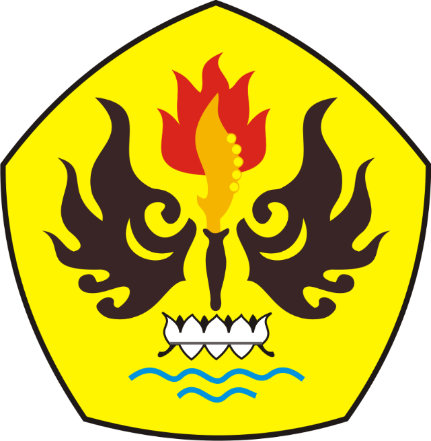 FAKULTAS ILMU SOSIAL DAN ILMU POLITIKUNIVERSITAS PASUNDANBANDUNG2018